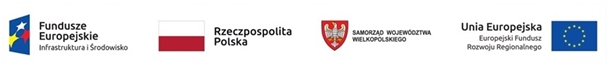 Stęszew,  5 lipca 2023r.r.Przygotowanie projektu graficznego oraz wykonanie i montaż tablic promocyjnych (pamiątkowych) dla  projektu „Budowa systemu zintegrowanych węzłów przesiadkowych przy stacji kolejowej w Stęszewie i przystanku kolejowym w Strykowie zlokalizowanych na terenie gminy Stęszew.” nr RPWP.03.03.03-30-0029/17” realizowanego w ramach Wielkopolskiego Regionalnego Programu Operacyjnego na lata 2014-2020I. ZAMAWIAJĄCYGmina Stęszew Ul. Poznańska 1162-060 STĘSZEWII. OPIS PRZEDMIOTU ZAMÓWIENIA1. Zaprojektowanie, wykonanie oraz montaż tablic promocyjnych (pamiątkowych)  w ilości 2 szt.2. Tablice wykonane zostaną zgodnie z:- Podręcznikiem wnioskodawcy i beneficjenta programów polityki spójności 2014-2020 w zakresie informacji i promocji, dostępnymi na stronach internetowych: https://www.funduszeeuropejskie.gov.pl/strony/o-funduszach/dokumenty/podrecznik-wnioskodawcy-i-beneficjenta-programow-polityki-spojnosci-2014-2020-w-zakresie-informacji-i-promocji-dla-umow-podpisanych-od-1-stycznia-2018-r/ 
.
- Zasadami promowania projektu realizowanego ze środków Unii Europejskiej dostępnymi 
na stronach internetowych: http://wrpo.wielkopolskie.pl/realizuje-projekt/poznaj-zasady-promowania-projektu/zasady-dla-umow-podpisanych-od-1-stycznia-2018-r - treścią przekazaną przez zamawiającego.3. Minimalny format tablic 80 x 120 cm.4. Tablice wolnostojące na stalowym stelażu.5. Tablice wykonane z trwałego materiału (np. blacha ocynk lub aluminiowa płyta kompozytowa)6. Projekt tablic zostanie przesłany w formie elektronicznej do akceptacji do Urzędu Miejskiego Gminy Stęszew. Zamawiający zastrzega sobie prawo kilkukrotnej korekty projektu. 7. Montaż tablic na stelażach trwale związanych z podłożem, w miejscu wskazanym przez zamawiającego. Konstrukcja musi zapewniać usztywnienie tablicy, uniemożliwiając falowanie blachy. Dolna krawędź tablicy powinna się znajdować na wysokości między 120 a 150 cm od poziomu gruntu.8. Nadruk kolorowy w technologii odpornej na działanie warunków atmosferycznych (deszcz, śnieg, słońce, wiatr) i wandalizm (graffiti), druk twardym solwentem o rozdzielczości min. 360 dpi.
9. Tablica powinna być wykonana z materiału zapewniającego trwałość przynajmniej przez 7 lat.
10. Termin i miejsce montażu zostanie uzgodniony z zamawiającym.
11. Wykonawca zobowiązuje się udzielić co najmniej 12 miesięcznej gwarancji na tablicę wraz ze stelażem.III. TERMIN I MIEJSCE WYKONANIA ZAMÓWIENIATermin realizacji zamówienia: do 20 sierpnia 2023r.Miejsce realizacji zamówienia: Województwo: wielkopolskie Powiat: poznański Miejscowość: Stęszew , Strykowo. Treść tablicy :Logotypy- zgodnie z wytycznymi  „Budowa systemu zintegrowanych węzłów przesiadkowych przy stacji kolejowej w Stęszewie                       i przystanku kolejowym w Strykowie zlokalizowanych na terenie gminy Stęszew.”Cel projektu : Rozwój zrównoważonego systemu transportowego na obszarze gminy Stęszew  poprzez zwiększenie roli transportu publicznego oraz ruchu rowerowego przy jednoczesnej poprawie stanu środowiska poprzez redukcję emisji gazów cieplarnianych.Beneficjent: Gmina StęszewPartner Projektu : Powiat Poznański 